Appendix 2The Self-Assessment Mannequin (SAM)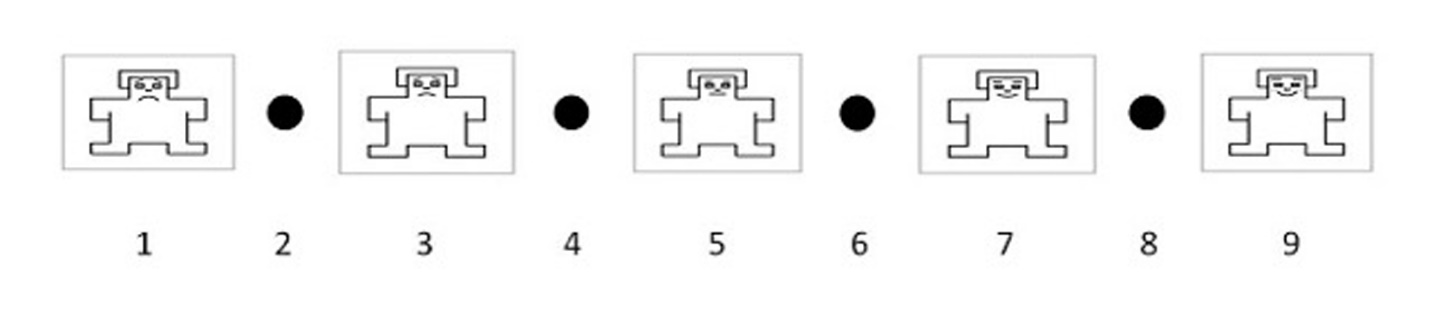 Appendix 1Appendix 1Appendix 1Appendix 1Appendix 1Appendix 1Appendix 1Appendix 1Selected Words from ANEW and Spanish Translation of ANEW and Taboo Words AddedSelected Words from ANEW and Spanish Translation of ANEW and Taboo Words AddedSelected Words from ANEW and Spanish Translation of ANEW and Taboo Words AddedSelected Words from ANEW and Spanish Translation of ANEW and Taboo Words AddedSelected Words from ANEW and Spanish Translation of ANEW and Taboo Words AddedSelected Words from ANEW and Spanish Translation of ANEW and Taboo Words AddedSelected Words from ANEW and Spanish Translation of ANEW and Taboo Words AddedSelected Words from ANEW and Spanish Translation of ANEW and Taboo Words AddedNeutralNeutralPositivePositiveNegativeNegativeTabooTabooEnglishSpanishEnglishSpanishEnglishSpanishEnglishSpanishErrandRecadoHugAbrazoOverwhelmedAbrumadoBastardBastardoBenchBancoLuckyAfortunadoAssaultAgresiónAssholeBurroKnotNudoMerryAlegreDrownAhogarseFuckCarajoCliffPrecipicioKindnessAmabilidadAnguishedAngustiadoIntercourseCoitoDarkOscuroSunriseAmanecerAnxiousAnsiosoHornyCachondoArmyEjércitoFriendlyAmigableKillerAsesinoPussyCoñoSquareCuadradoLoveAmorScaredAsustadoNudityDesnudoGlassVidrioCheerÁnimoOutrageAtrocidadErectionErecciónReptileReptilAcceptanceAprobaciónCorpseCadáverBullshitEstupidecesBoardTableroRainbowArco-IrisJailCárcelStupidEstúpidoOddRaroBeautyBellezaPunishmentCastigoArousedExcitadoCurtainsCortinaKissBesoRageCóleraEjaculationEyaculaciónHairdryerSecadorCaressCariciaDepressedDeprimidoSon of A BitchHijo de PerraHammerMartilloWaterfallCascadaDespiseDespreciarMotherfuckerHijo de PutaCorridorPasilloJokeChisteDestroyDestruirIdiotIdiotaAloofDistanteBirthdayCumpleañosPainDolorJerkImbécilIronHierroDelightDeleiteAngryEnfadadoHellInfiernoNunMonjaFunDiversiónSicknessEnfermedadUselessInútilSeatAsientoCashEfectivoEnragedEnfurecidoFuckJoderStoveEstufaSuccessÉxitoBurialEntierroDamn MaldiciónFootPieHappyFelizSlaveEsclavoFuckingMalditoInkTintaPartyFiestaDreadfulEspantosoBlowjobMamadaCabinetArmarioWinGanarGunFusilCocksuckerMamónScissorsTijerasEnjoymentGoceWarGuerraFaggotMaricónRainLluviaHomeHogarHelplessIndefensoMasturbateMasturbarseMachineMáquinaJoyfulJubilosoUnfaithfulInfielShitMierdaCordCableFreeLibreTroubledInquietoOrgyOrgiaElbowCodoAchievementLogroIntruderIntrusoShitheadPendejoDoorPuertaLuxuryLujoMadLocoPenisPeneClockRelojMotherMadreFightLuchaPenetratePenetrarUmbrellaParaguasGiftObsequioAbuseMaltratoBitchPerraStatueEstatuaProudOrgullosoAfraidMiedosoPervertedPervertidoPaperPapelParadiseParaísoHatredOdioNipplePezónPencilLápizPleasurePlacerDangerPeligroCockPollaTableMesaBeachPlayaNightmarePesadillaWhorePutaCorkCorchoSpringPrimaveraRottenPodridoSexSexoKettleOllaLaughterRisaRevoltRevueltaJackassTontoJugJarraTriumphTriunfoSnakeSerpienteDickVergaVestChalecoChampionVencedorLonelySolitarioRape ViolaciónPassagePasajeTruthVerdadFearTemorSlutZorra